РЕСПУБЛИКА  КРЫМАДМИНИСТРАЦИЯ НИЖНЕГОРСКОГО СЕЛЬСКОГО ПОСЕЛЕНИЯНИЖНЕГОРСКОГО РАЙОНА РЕСПУБЛИКИ КРЫМПОСТАНОВЛЕНИЕ« _28_  » __07___  .                             №  524                     пгт. НижнегорскийО внесении изменений в административный регламент предоставления муниципальной услуги «Признание граждан малоимущими в целях принятия их на учет в качестве нуждающихся в жилых помещениях»  Нижнегорского сельского поселения Нижнегорского района Республики Крым Руководствуясь Федеральным законом от 27.10.2010 г. № 210-ФЗ «Об организации предоставления государственных и муниципальных услуг», Федеральным законом от 06.10.2003 г. № 131-ФЗ «Об общих принципах организации местного самоуправления в Российской Федерации», Уставом муниципального образования Нижнегорское сельское поселение, утвержденным решением 8-ой сессии 1-го созыва Нижнегорского сельского совета от 24.12.2014 г. № 42, администрация Нижнегорского сельского поселенияПОСТАНОВИЛА:Внести изменения в пункт 3.3.2.  административного регламента предоставления муниципальной услуги «Признание граждан малоимущими в целях принятия их на учет в качестве нуждающихся в жилых помещениях» утвержденный постановлением администрации Нижнегорского сельского поселения  № 262 от 20.04.2016 г. изложив в следующей редакции:«3.3.2 Срок исполнения административной процедуры составляет 30 рабочих дней со дня регистрации заявления о предоставлении муниципальной услуги с прилагаемыми к нему документами в отдел».Обнародовать настоящее постановление на доске объявлений Нижнегорского сельского совета.Постановление вступает в силу со дня его обнародования.Контроль за исполнением данного постановления оставляю за собой.Председатель Нижнегорского сельского советаглава администрацииНижнегорского сельского поселения                                                                    А. А. КоноховПодготовлено: отдел по предоставлению муниципальных услуг                                     С. В. Пархоменко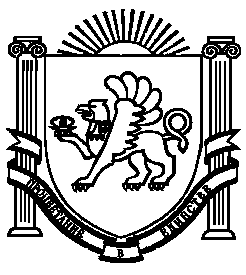 